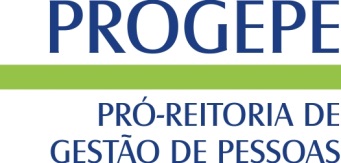                           MINISTÉRIO DA EDUCAÇÃO                      UNIVERSIDADE FEDERAL RURAL DO SEMI-ÁRIDO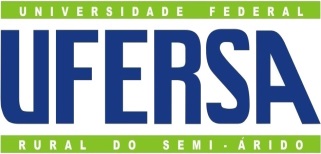                                                  PRÓ-REITORIA DE GESTÃO DE PESSOAS                      REQUERIMENTO DE HORÁRIO ESPECIAL PARA SERVIDOR ESTUDANTE PROCEDIMENTOSPreencher, imprimir e assinar o presente formulário e protocolar Processo nas unidades competentes com a seguinte documentação: Cópia do comprovante de matrícula e de documento comprobatório do horário das aulas;Portaria ou Ordem de Serviço que indique horário de expediente da unidade de trabalho (no caso de servidor técnico-administrativo em unidade com expediente diferente do da Instituição); O servidor Técnico Administrativo deverá anexar ainda, cópia do seu Plano de Atividades do setor em que está lotado.Ao final de cada semestre o servidor deverá solicitar a renovação do seu horário especial estudante ou o arquivamento do processo de acordo com a RESOLUÇÃO CONSAS/UFERSA N° 003/2018IDENTIFICAÇÃOIDENTIFICAÇÃOIDENTIFICAÇÃOIDENTIFICAÇÃOIDENTIFICAÇÃOIDENTIFICAÇÃOIDENTIFICAÇÃOIDENTIFICAÇÃOIDENTIFICAÇÃOIDENTIFICAÇÃOIDENTIFICAÇÃOIDENTIFICAÇÃOIDENTIFICAÇÃOIDENTIFICAÇÃONome      Nome      Nome      Nome      Nome      Nome      Nome      Nome      Nome      Nome      Nome      Nome      Nome      Nome      Matricula SIAPEMatricula SIAPEMatricula SIAPEMatricula SIAPEMatricula SIAPECargoCargoCargoCargoData de Exercício na UFERSA:Data de Exercício na UFERSA:Data de Exercício na UFERSA:Data de Exercício na UFERSA:Data de Exercício na UFERSA:Telefone(s) de Contato:Telefone(s) de Contato:Telefone(s) de Contato:Telefone(s) de Contato:Telefone(s) de Contato:Telefone(s) de Contato:Telefone(s) de Contato:Telefone(s) de Contato:Telefone(s) de Contato:E-mail:E-mail:E-mail:E-mail:E-mail:Lotação:      Lotação:      Lotação:      Lotação:      Lotação:      Lotação:      Lotação:      Lotação:      Lotação:      Lotação:      Lotação:      Lotação:      Lotação:      Lotação:      Nível de Classificação:       A                B               C                D                ENível de Classificação:       A                B               C                D                ENível de Classificação:       A                B               C                D                ENível de Classificação:       A                B               C                D                ENível de Classificação:       A                B               C                D                ENível de Classificação:       A                B               C                D                ENível de Classificação:       A                B               C                D                ENível de Classificação:       A                B               C                D                ENível de Classificação:       A                B               C                D                ENível de Classificação:       A                B               C                D                ENível de Classificação:       A                B               C                D                ENível de Classificação:       A                B               C                D                ENível de Classificação:       A                B               C                D                ENível de Classificação:       A                B               C                D                ENível de Capacitação:        I                 II               III               IV       Nível de Capacitação:        I                 II               III               IV       Nível de Capacitação:        I                 II               III               IV       Nível de Capacitação:        I                 II               III               IV       Nível de Capacitação:        I                 II               III               IV       Nível de Capacitação:        I                 II               III               IV       Nível de Capacitação:        I                 II               III               IV       Nível de Capacitação:        I                 II               III               IV       Nível de Capacitação:        I                 II               III               IV       Nível de Capacitação:        I                 II               III               IV       Nível de Capacitação:        I                 II               III               IV       Nível de Capacitação:        I                 II               III               IV       Nível de Capacitação:        I                 II               III               IV       Nível de Capacitação:        I                 II               III               IV       INFORMAÇÕES COMPLEMENTARESINFORMAÇÕES COMPLEMENTARESINFORMAÇÕES COMPLEMENTARESINFORMAÇÕES COMPLEMENTARESINFORMAÇÕES COMPLEMENTARESINFORMAÇÕES COMPLEMENTARESINFORMAÇÕES COMPLEMENTARESINFORMAÇÕES COMPLEMENTARESINFORMAÇÕES COMPLEMENTARESINFORMAÇÕES COMPLEMENTARESINFORMAÇÕES COMPLEMENTARESINFORMAÇÕES COMPLEMENTARESINFORMAÇÕES COMPLEMENTARESINFORMAÇÕES COMPLEMENTARESRequer Horário Especial para compatibilização da Jornada de Trabalho, conforme dados abaixo:Requer Horário Especial para compatibilização da Jornada de Trabalho, conforme dados abaixo:Requer Horário Especial para compatibilização da Jornada de Trabalho, conforme dados abaixo:Requer Horário Especial para compatibilização da Jornada de Trabalho, conforme dados abaixo:Requer Horário Especial para compatibilização da Jornada de Trabalho, conforme dados abaixo:Requer Horário Especial para compatibilização da Jornada de Trabalho, conforme dados abaixo:Requer Horário Especial para compatibilização da Jornada de Trabalho, conforme dados abaixo:Requer Horário Especial para compatibilização da Jornada de Trabalho, conforme dados abaixo:Requer Horário Especial para compatibilização da Jornada de Trabalho, conforme dados abaixo:Requer Horário Especial para compatibilização da Jornada de Trabalho, conforme dados abaixo:Requer Horário Especial para compatibilização da Jornada de Trabalho, conforme dados abaixo:Requer Horário Especial para compatibilização da Jornada de Trabalho, conforme dados abaixo:Requer Horário Especial para compatibilização da Jornada de Trabalho, conforme dados abaixo:Requer Horário Especial para compatibilização da Jornada de Trabalho, conforme dados abaixo:Tipo do Requerimento:       Original               Renovação da Concessão do Horário EspecialTipo do Requerimento:       Original               Renovação da Concessão do Horário EspecialTipo do Requerimento:       Original               Renovação da Concessão do Horário EspecialTipo do Requerimento:       Original               Renovação da Concessão do Horário EspecialTipo do Requerimento:       Original               Renovação da Concessão do Horário EspecialTipo do Requerimento:       Original               Renovação da Concessão do Horário EspecialTipo do Requerimento:       Original               Renovação da Concessão do Horário EspecialTipo do Requerimento:       Original               Renovação da Concessão do Horário EspecialTipo do Requerimento:       Original               Renovação da Concessão do Horário EspecialTipo do Requerimento:       Original               Renovação da Concessão do Horário EspecialTipo do Requerimento:       Original               Renovação da Concessão do Horário EspecialTipo do Requerimento:       Original               Renovação da Concessão do Horário EspecialTipo do Requerimento:       Original               Renovação da Concessão do Horário EspecialTipo do Requerimento:       Original               Renovação da Concessão do Horário EspecialCurso:Nível do Curso:       Ens. Fundamental       Ens. Médio       Graduação       Especialização       Mestrado          Doutorado           Pós-DoutoradoNível do Curso:       Ens. Fundamental       Ens. Médio       Graduação       Especialização       Mestrado          Doutorado           Pós-DoutoradoNível do Curso:       Ens. Fundamental       Ens. Médio       Graduação       Especialização       Mestrado          Doutorado           Pós-DoutoradoNível do Curso:       Ens. Fundamental       Ens. Médio       Graduação       Especialização       Mestrado          Doutorado           Pós-DoutoradoNível do Curso:       Ens. Fundamental       Ens. Médio       Graduação       Especialização       Mestrado          Doutorado           Pós-DoutoradoNível do Curso:       Ens. Fundamental       Ens. Médio       Graduação       Especialização       Mestrado          Doutorado           Pós-DoutoradoNível do Curso:       Ens. Fundamental       Ens. Médio       Graduação       Especialização       Mestrado          Doutorado           Pós-DoutoradoNível do Curso:       Ens. Fundamental       Ens. Médio       Graduação       Especialização       Mestrado          Doutorado           Pós-DoutoradoNível do Curso:       Ens. Fundamental       Ens. Médio       Graduação       Especialização       Mestrado          Doutorado           Pós-DoutoradoNível do Curso:       Ens. Fundamental       Ens. Médio       Graduação       Especialização       Mestrado          Doutorado           Pós-DoutoradoNível do Curso:       Ens. Fundamental       Ens. Médio       Graduação       Especialização       Mestrado          Doutorado           Pós-DoutoradoNível do Curso:       Ens. Fundamental       Ens. Médio       Graduação       Especialização       Mestrado          Doutorado           Pós-DoutoradoNível do Curso:       Ens. Fundamental       Ens. Médio       Graduação       Especialização       Mestrado          Doutorado           Pós-DoutoradoNível do Curso:       Ens. Fundamental       Ens. Médio       Graduação       Especialização       Mestrado          Doutorado           Pós-DoutoradoData de Início do Período Letivo:Data de Início do Período Letivo:Data de Início do Período Letivo:Data de Término do Período Letivo:Data de Término do Período Letivo:Data de Término do Período Letivo:GRADE 1 – HORÁRIO DE TRABALHO ATUALGRADE 1 – HORÁRIO DE TRABALHO ATUALGRADE 1 – HORÁRIO DE TRABALHO ATUALGRADE 1 – HORÁRIO DE TRABALHO ATUALGRADE 1 – HORÁRIO DE TRABALHO ATUALGRADE 1 – HORÁRIO DE TRABALHO ATUALGRADE 1 – HORÁRIO DE TRABALHO ATUALGRADE 1 – HORÁRIO DE TRABALHO ATUALGRADE 1 – HORÁRIO DE TRABALHO ATUALGRADE 1 – HORÁRIO DE TRABALHO ATUALGRADE 1 – HORÁRIO DE TRABALHO ATUALGRADE 1 – HORÁRIO DE TRABALHO ATUALGRADE 1 – HORÁRIO DE TRABALHO ATUALGRADE 1 – HORÁRIO DE TRABALHO ATUALTURNOTURNOSEGSEGTERTERQUAQUAQUIQUIQUIQUISEXSÁBMANHÃMANHÃTARDETARDENOITENOITECH TOTAL/DIACH TOTAL/DIACH TOTAL/SEMANACH TOTAL/SEMANACH TOTAL/SEMANACH TOTAL/SEMANACH TOTAL/SEMANACH TOTAL/SEMANACH TOTAL/SEMANACH TOTAL/SEMANACH TOTAL/SEMANACH TOTAL/SEMANACH TOTAL/SEMANACH TOTAL/SEMANACH TOTAL/SEMANAGRADE 2 – HORÁRIO DE TRABALHO PROPOSTO*GRADE 2 – HORÁRIO DE TRABALHO PROPOSTO*GRADE 2 – HORÁRIO DE TRABALHO PROPOSTO*GRADE 2 – HORÁRIO DE TRABALHO PROPOSTO*GRADE 2 – HORÁRIO DE TRABALHO PROPOSTO*GRADE 2 – HORÁRIO DE TRABALHO PROPOSTO*GRADE 2 – HORÁRIO DE TRABALHO PROPOSTO*GRADE 2 – HORÁRIO DE TRABALHO PROPOSTO*GRADE 2 – HORÁRIO DE TRABALHO PROPOSTO*GRADE 2 – HORÁRIO DE TRABALHO PROPOSTO*GRADE 2 – HORÁRIO DE TRABALHO PROPOSTO*GRADE 2 – HORÁRIO DE TRABALHO PROPOSTO*GRADE 2 – HORÁRIO DE TRABALHO PROPOSTO*GRADE 2 – HORÁRIO DE TRABALHO PROPOSTO*TURNOTURNOSEGSEGTERTERQUAQUAQUIQUIQUISEXSEXSÁBMANHÃMANHÃTARDETARDENOITENOITECH TOTAL/DIACH TOTAL/DIACH TOTAL/SEMANA** (A carga horária semanal não poderá ultrapassar 40 horas)CH TOTAL/SEMANA** (A carga horária semanal não poderá ultrapassar 40 horas)CH TOTAL/SEMANA** (A carga horária semanal não poderá ultrapassar 40 horas)CH TOTAL/SEMANA** (A carga horária semanal não poderá ultrapassar 40 horas)CH TOTAL/SEMANA** (A carga horária semanal não poderá ultrapassar 40 horas)CH TOTAL/SEMANA** (A carga horária semanal não poderá ultrapassar 40 horas)CH TOTAL/SEMANA** (A carga horária semanal não poderá ultrapassar 40 horas)CH TOTAL/SEMANA** (A carga horária semanal não poderá ultrapassar 40 horas)CH TOTAL/SEMANA** (A carga horária semanal não poderá ultrapassar 40 horas)CH TOTAL/SEMANA** (A carga horária semanal não poderá ultrapassar 40 horas)CH TOTAL/SEMANA** (A carga horária semanal não poderá ultrapassar 40 horas)CH TOTAL/SEMANA** (A carga horária semanal não poderá ultrapassar 40 horas)CH TOTAL/SEMANA** (A carga horária semanal não poderá ultrapassar 40 horas)*Indicar também horários em que está no curso, conforme exemplos em anexo.** Respeitar uma hora de intervalo para almoço e não programar sequência de horário com mais de 6 horas corridas.*Indicar também horários em que está no curso, conforme exemplos em anexo.** Respeitar uma hora de intervalo para almoço e não programar sequência de horário com mais de 6 horas corridas.*Indicar também horários em que está no curso, conforme exemplos em anexo.** Respeitar uma hora de intervalo para almoço e não programar sequência de horário com mais de 6 horas corridas.*Indicar também horários em que está no curso, conforme exemplos em anexo.** Respeitar uma hora de intervalo para almoço e não programar sequência de horário com mais de 6 horas corridas.*Indicar também horários em que está no curso, conforme exemplos em anexo.** Respeitar uma hora de intervalo para almoço e não programar sequência de horário com mais de 6 horas corridas.*Indicar também horários em que está no curso, conforme exemplos em anexo.** Respeitar uma hora de intervalo para almoço e não programar sequência de horário com mais de 6 horas corridas.*Indicar também horários em que está no curso, conforme exemplos em anexo.** Respeitar uma hora de intervalo para almoço e não programar sequência de horário com mais de 6 horas corridas.*Indicar também horários em que está no curso, conforme exemplos em anexo.** Respeitar uma hora de intervalo para almoço e não programar sequência de horário com mais de 6 horas corridas.*Indicar também horários em que está no curso, conforme exemplos em anexo.** Respeitar uma hora de intervalo para almoço e não programar sequência de horário com mais de 6 horas corridas.*Indicar também horários em que está no curso, conforme exemplos em anexo.** Respeitar uma hora de intervalo para almoço e não programar sequência de horário com mais de 6 horas corridas.*Indicar também horários em que está no curso, conforme exemplos em anexo.** Respeitar uma hora de intervalo para almoço e não programar sequência de horário com mais de 6 horas corridas.*Indicar também horários em que está no curso, conforme exemplos em anexo.** Respeitar uma hora de intervalo para almoço e não programar sequência de horário com mais de 6 horas corridas.*Indicar também horários em que está no curso, conforme exemplos em anexo.** Respeitar uma hora de intervalo para almoço e não programar sequência de horário com mais de 6 horas corridas.*Indicar também horários em que está no curso, conforme exemplos em anexo.** Respeitar uma hora de intervalo para almoço e não programar sequência de horário com mais de 6 horas corridas.Data:      /     /                  ___________________________________________Assinatura do Servidor/RequerenteData:      /     /                  ___________________________________________Assinatura do Servidor/RequerenteData:      /     /                  ___________________________________________Assinatura do Servidor/RequerenteData:      /     /                  ___________________________________________Assinatura do Servidor/RequerenteData:      /     /                  ___________________________________________Assinatura do Servidor/RequerenteData:      /     /                  ___________________________________________Assinatura do Servidor/RequerenteData:      /     /                  ___________________________________________Assinatura do Servidor/RequerenteData:      /     /                  ___________________________________________Assinatura do Servidor/RequerenteData:      /     /                  ___________________________________________Assinatura do Servidor/RequerenteData:      /     /                  ___________________________________________Assinatura do Servidor/RequerenteData:      /     /                  ___________________________________________Assinatura do Servidor/RequerenteData:      /     /                  ___________________________________________Assinatura do Servidor/RequerenteData:      /     /                  ___________________________________________Assinatura do Servidor/RequerenteData:      /     /                  ___________________________________________Assinatura do Servidor/RequerenteCHEFIA IMEDIATACHEFIA IMEDIATACHEFIA IMEDIATACHEFIA IMEDIATACHEFIA IMEDIATACHEFIA IMEDIATACHEFIA IMEDIATACHEFIA IMEDIATACHEFIA IMEDIATACHEFIA IMEDIATACHEFIA IMEDIATACHEFIA IMEDIATACHEFIA IMEDIATACHEFIA IMEDIATACiente.De acordo.                    Data: ___/____/____            ______________________________________________Assinatura da Chefia ImediataCiente.De acordo.                    Data: ___/____/____            ______________________________________________Assinatura da Chefia ImediataCiente.De acordo.                    Data: ___/____/____            ______________________________________________Assinatura da Chefia ImediataCiente.De acordo.                    Data: ___/____/____            ______________________________________________Assinatura da Chefia ImediataCiente.De acordo.                    Data: ___/____/____            ______________________________________________Assinatura da Chefia ImediataCiente.De acordo.                    Data: ___/____/____            ______________________________________________Assinatura da Chefia ImediataCiente.De acordo.                    Data: ___/____/____            ______________________________________________Assinatura da Chefia ImediataCiente.De acordo.                    Data: ___/____/____            ______________________________________________Assinatura da Chefia ImediataCiente.De acordo.                    Data: ___/____/____            ______________________________________________Assinatura da Chefia ImediataCiente.De acordo.                    Data: ___/____/____            ______________________________________________Assinatura da Chefia ImediataCiente.De acordo.                    Data: ___/____/____            ______________________________________________Assinatura da Chefia ImediataCiente.De acordo.                    Data: ___/____/____            ______________________________________________Assinatura da Chefia ImediataCiente.De acordo.                    Data: ___/____/____            ______________________________________________Assinatura da Chefia ImediataCiente.De acordo.                    Data: ___/____/____            ______________________________________________Assinatura da Chefia Imediata